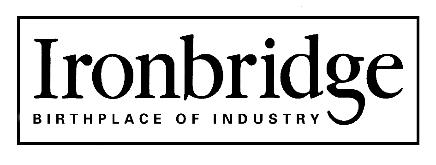  DESCRIPTION AND PERSON SPECIFICATION TITLE:		Health & Safety OfficerREPORTS TO:	CEOHOURS:		Full-time, permanentSALARY:		Dependent on experienceFUNCTION:	To co-ordinate, support and advise managers on all aspects of Health and Safety Management.  To establish, manage and monitor standards, processes, communications, training and systems to ensure all responsibilities associated with Health and Safety within the organisation are adhered to, and to ensure that disruption to the Company’s critical functions is minimised.  Develop a sensible and proportionate approach to managing safety across the Museum environment displaying sensitivity to the historic properties and landscapes, ensuring access to a safe environment is provided to all Visitors.DUTIES INCLUDE (but not limited to):	Ensuring a safe workplace environment without risk to healthEnsuring that all Health & Safety policies, procedures, safe systems of work, rules and regulations are adhered to and are regularly reviewed, updated and communicatedEnsuring the Company meets its statutory obligations in all areas pertaining to health, safety and welfare at work, including liaison with the Volunteer and Training Manager on the provision of statutory training and reportingEnsuring staff undertake at least annual reviews of risk assessments for all work equipment & operations and where new risks are identified undertake an assessmentEnsuring that all accidents are documented, where appropriate investigated and recommended improvements implementedEnsuring that safety inspections are carried out, fire drills and fire alarms are undertaken and recorded, safety inspections, risk assessments and lone working procedures are managed and employees/volunteers are aware of their responsibilitiesTo promote a culture of continuous improvement in health & safety standards across the MuseumTo develop the organisations systems to ensure a full programme of documented health & safety inspections, audits and checksTo establish a structured programme of health & safety training throughout the Company in conjunction with the Volunteer and Training ManagerTo liaise with external health & safety consultants in the provision of training programmes and health and safety servicesTo undertake duties when appropriate as the Designated Safeguarding OfficerTo devise the agenda for and formulate & distribute minutes to all stakeholders for the health & safety meetings. Ensure that all agreed action points are completed within deadlinesTo participate in monthly meetings when required to report on relevant health & safety mattersTo liaise with suppliers i.e. insurers, solicitors and contractorsTo undertake any other reasonable duties which may be required by management from time to timePERSON SPECIFICATIONEssentialNEBOSH qualification or equivalentGood IT skillsExperience of managing health & safety investigationsExperience of formulating, implementing and revising health & safety policies and procedures.Special AptitudesConfidential in all mattersProfessional approach, coupled with strong interpersonal skillsExcellent planning, organisational and time management skillsExcellent verbal, written communication and presentation skillsAbility to work on own initiativeAbility to work in and adapt to a rapidly changing environmentAbility to work co-operatively with others to complete tasks and implement process improvements.Signed (Postholder)	……..……………………….. Printed …………..…………….  Dated …………Signed (Line Manager)	……..……………………….. Printed …………..…………….  Dated …………This Job Description is subject to periodic review.